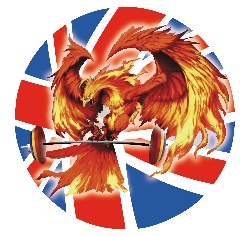 Code of Conduct for Club Officials and VolunteersStars for the future is fully committed to safeguarding and promoting the wellbeing of all its members. The club believes that it is important that all members, coaches, officials, administrators and parents associated with the club should, at all times, show respect and understanding for the safety and welfare of others.All officials and volunteers of club are expected to abide by the following code of conduct:•Consider the wellbeing and safety of participants as priority during any sport activities.•Develop an appropriate working relationship with participants based on mutual respect.•Make sure all activities are appropriate to the age, ability and experience of participants.•Promote the positive aspects of the sport.•Display consistently high standards of behaviour and appearance.•Follow all guidelines laid down by the national governing body and the club.•Hold appropriate valid qualifications and insurance cover.•Never exert undue influence over performers to obtain personal benefit or reward.•Never condone rule violations, rough play or the use of prohibited substances.•Encourage participants to value their performance and not just results.•Encourage and guide participants to accept responsibility for their own performance and behaviour.